ZPRAVODAJOKRESNÍ PŘEBOR – SKUPINA - A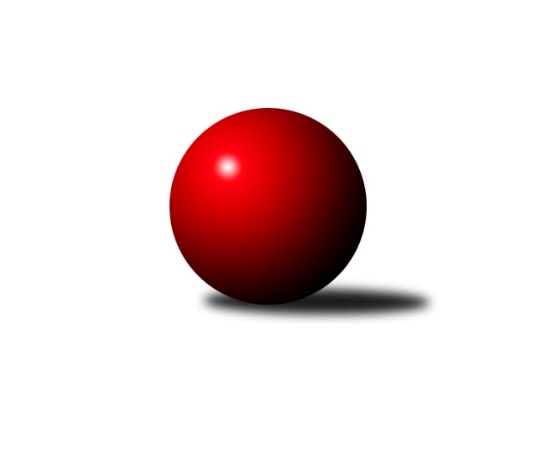 Č.9Ročník 2018/2019	17.11.2018Nejlepšího výkonu v tomto kole: 1680 dosáhlo družstvo: TJ VTŽ Chomutov CVýsledky 9. kolaSouhrnný přehled výsledků:TJ VTŽ Chomutov C	- TJ KK Louny B	4:2	1680:1626	5.0:3.0	15.11.TJ Elektrárny Kadaň C	- SKK Bílina B	5:1	1674:1589	6.0:2.0	15.11.Sokol Spořice B	- TJ Sokol Údlice B	4:2	1504:1438	5.0:3.0	17.11.TJ Lokomotiva Žatec B	- TJ MUS Most	2:4	1575:1600	3.0:5.0	17.11.TJ Sokol Údlice C	- Sokol Spořice C	4:2	1553:1545	3.0:5.0	17.11.Tabulka družstev:	1.	TJ Elektrárny Kadaň C	8	7	0	1	35.5 : 12.5 	42.0 : 22.0 	 1662	14	2.	Sokol Spořice B	8	6	0	2	31.5 : 16.5 	39.0 : 25.0 	 1571	12	3.	TJ MUS Most	8	6	0	2	30.5 : 17.5 	40.0 : 24.0 	 1647	12	4.	SKK Podbořany B	8	5	0	3	28.5 : 19.5 	35.5 : 28.5 	 1638	10	5.	TJ VTŽ Chomutov C	8	5	0	3	28.0 : 20.0 	39.0 : 25.0 	 1545	10	6.	TJ KK Louny B	8	4	0	4	28.5 : 19.5 	37.0 : 27.0 	 1652	8	7.	TJ Sokol Údlice C	8	4	0	4	24.0 : 24.0 	29.0 : 35.0 	 1589	8	8.	Sokol Spořice C	9	3	0	6	20.0 : 34.0 	30.0 : 42.0 	 1539	6	9.	TJ Sokol Údlice B	8	2	0	6	16.5 : 31.5 	26.0 : 38.0 	 1533	4	10.	TJ Lokomotiva Žatec B	8	2	0	6	15.0 : 33.0 	25.0 : 39.0 	 1459	4	11.	SKK Bílina B	9	1	0	8	12.0 : 42.0 	17.5 : 54.5 	 1475	2Podrobné výsledky kola:	 TJ VTŽ Chomutov C	1680	4:2	1626	TJ KK Louny B	Dančo Bosilkov	 	 209 	 201 		410 	 2:0 	 335 	 	154 	 181		Miloš Kubizňák *1	Milan Šmejkal	 	 208 	 185 		393 	 0:2 	 437 	 	222 	 215		Miroslav Sodomka	Viktor Žďárský	 	 239 	 234 		473 	 2:0 	 429 	 	221 	 208		Daniela Hlaváčová	Pavel Vaníček	 	 208 	 196 		404 	 1:1 	 425 	 	207 	 218		Aleš Kopčíkrozhodčí: Žďárský Viktor střídání: *1 od 11. hodu Tomáš KesnerNejlepší výkon utkání: 473 - Viktor Žďárský	 TJ Elektrárny Kadaň C	1674	5:1	1589	SKK Bílina B	Miriam Nocarová	 	 212 	 235 		447 	 2:0 	 399 	 	198 	 201		Tomáš Šaněk	Jaroslav Krása	 	 168 	 205 		373 	 0:2 	 420 	 	209 	 211		Veronika Šílová	Jan Zach	 	 217 	 220 		437 	 2:0 	 401 	 	216 	 185		Jana Černíková	Jaroslav Seifert	 	 208 	 209 		417 	 2:0 	 369 	 	197 	 172		Václav Sikytarozhodčí: Miriam NocarováNejlepší výkon utkání: 447 - Miriam Nocarová	 Sokol Spořice B	1504	4:2	1438	TJ Sokol Údlice B	Gustav Marenčák	 	 166 	 182 		348 	 0:2 	 370 	 	175 	 195		Eduard Houdek	Martina Kuželová	 	 202 	 219 		421 	 2:0 	 348 	 	164 	 184		Jaroslav Hodinář	Miroslav Lazarčik	 	 194 	 196 		390 	 2:0 	 373 	 	185 	 188		Antonín Šulc	Petr Vokálek	 	 164 	 181 		345 	 1:1 	 347 	 	173 	 174		Michal Šlajchrtrozhodčí: Miroslav LazarčikNejlepší výkon utkání: 421 - Martina Kuželová	 TJ Lokomotiva Žatec B	1575	2:4	1600	TJ MUS Most	Pavla Vacinková	 	 179 	 206 		385 	 1:1 	 381 	 	202 	 179		Miroslav Šlosar	Jan Čermák	 	 198 	 204 		402 	 1:1 	 387 	 	199 	 188		Julius Hidvégi	Miroslav Vízek	 	 196 	 194 		390 	 0:2 	 430 	 	219 	 211		Roman Moucha	Pavel Vacinek	 	 190 	 208 		398 	 1:1 	 402 	 	198 	 204		Josef Drahošrozhodčí: Pavel VacinekNejlepší výkon utkání: 430 - Roman Moucha	 TJ Sokol Údlice C	1553	4:2	1545	Sokol Spořice C	Milan Daniš	 	 193 	 188 		381 	 0:2 	 433 	 	204 	 229		Petr Andres	Jaroslava Paganiková	 	 202 	 193 		395 	 1:1 	 357 	 	157 	 200		Jana Černá	Tomáš Pičkár	 	 182 	 164 		346 	 0:2 	 394 	 	206 	 188		Jiřina Kařízková	Michal Janči	 	 225 	 206 		431 	 2:0 	 361 	 	190 	 171		Milada Pšeničkovározhodčí: Nudčenko KarelNejlepší výkon utkání: 433 - Petr AndresPořadí jednotlivců:	jméno hráče	družstvo	celkem	plné	dorážka	chyby	poměr kuž.	Maximum	1.	Daniela Hlaváčová 	TJ KK Louny B	438.75	300.3	138.5	5.6	4/5	(459)	2.	Roman Moucha 	TJ MUS Most	436.00	305.1	130.9	6.9	4/5	(449)	3.	Blažej Kašný 	TJ Sokol Údlice C	432.42	297.0	135.4	5.3	4/4	(459)	4.	Miroslav Sodomka 	TJ KK Louny B	430.75	292.0	138.8	4.8	4/5	(441)	5.	Viktor Žďárský 	TJ VTŽ Chomutov C	430.13	293.3	136.8	8.7	3/4	(473)	6.	Petr Andres 	Sokol Spořice C	426.40	298.2	128.2	7.7	5/6	(469)	7.	Jitka Jindrová 	Sokol Spořice B	424.50	291.3	133.2	5.8	3/3	(461)	8.	Miriam Nocarová 	TJ Elektrárny Kadaň C	423.35	285.2	138.2	3.8	4/4	(464)	9.	Jan Zach 	TJ Elektrárny Kadaň C	419.90	284.9	135.0	7.2	4/4	(446)	10.	Jaroslav Seifert 	TJ Elektrárny Kadaň C	418.25	293.0	125.3	7.6	4/4	(443)	11.	Aleš Kopčík 	TJ KK Louny B	413.60	287.6	126.0	8.6	5/5	(436)	12.	Julius Hidvégi 	TJ MUS Most	412.33	287.2	125.1	6.6	5/5	(449)	13.	Josef Drahoš 	TJ MUS Most	412.07	289.1	123.0	7.4	5/5	(432)	14.	Jiří Kartus 	SKK Podbořany B	411.00	284.4	126.6	7.6	4/5	(440)	15.	Jiřina Kařízková 	Sokol Spořice C	410.83	286.8	124.0	10.3	6/6	(478)	16.	Miroslav Lazarčik 	Sokol Spořice B	405.11	290.6	114.6	7.2	3/3	(435)	17.	Milan Daniš 	TJ Sokol Údlice C	404.44	286.9	117.6	10.2	3/4	(433)	18.	Pavel Nocar  ml.	TJ Elektrárny Kadaň C	402.31	286.4	115.9	11.1	4/4	(453)	19.	Jaroslava Paganiková 	TJ Sokol Údlice C	402.11	293.4	108.7	11.2	3/4	(438)	20.	Kamil Ausbuher 	SKK Podbořany B	398.75	282.7	116.1	9.0	5/5	(452)	21.	Eduard Houdek 	TJ Sokol Údlice B	397.83	279.3	118.5	7.8	3/4	(438)	22.	Tomáš Šaněk 	SKK Bílina B	397.58	290.3	107.3	11.9	4/5	(436)	23.	Kamil Srkal 	SKK Podbořany B	396.00	283.0	113.0	9.2	4/5	(433)	24.	Dančo Bosilkov 	TJ VTŽ Chomutov C	395.80	280.1	115.7	9.4	4/4	(413)	25.	Miroslav Šlosar 	TJ MUS Most	395.40	285.9	109.5	10.8	5/5	(422)	26.	Martina Kuželová 	Sokol Spořice B	394.70	263.8	130.9	8.3	2/3	(421)	27.	Michal Šlajchrt 	TJ Sokol Údlice B	392.00	269.7	122.3	9.7	3/4	(431)	28.	Jaroslav Hodinář 	TJ Sokol Údlice B	391.38	275.0	116.4	7.3	4/4	(428)	29.	Jana Černíková 	SKK Bílina B	387.27	279.2	108.1	12.9	5/5	(415)	30.	Milan Černý 	Sokol Spořice B	387.13	279.5	107.6	11.4	2/3	(420)	31.	Pavel Vacinek 	TJ Lokomotiva Žatec B	385.40	277.2	108.3	11.7	5/5	(450)	32.	Jan Čermák 	TJ Lokomotiva Žatec B	384.25	276.6	107.6	12.1	4/5	(408)	33.	Pavel Vaníček 	TJ VTŽ Chomutov C	381.60	272.7	109.0	11.4	4/4	(439)	34.	Milan Šmejkal 	TJ VTŽ Chomutov C	377.44	270.1	107.3	10.7	4/4	(406)	35.	Jiří Suchánek 	TJ Sokol Údlice C	375.00	264.0	111.0	13.8	3/4	(436)	36.	Antonín Šulc 	TJ Sokol Údlice B	374.75	271.8	102.9	11.0	4/4	(407)	37.	Karel Nudčenko 	TJ Sokol Údlice C	373.00	251.3	121.8	7.5	4/4	(402)	38.	Petr Vokálek 	Sokol Spořice B	367.63	251.0	116.6	12.3	2/3	(384)	39.	Veronika Šílová 	SKK Bílina B	364.50	258.0	106.5	13.4	4/5	(420)	40.	Miroslav Vízek 	TJ Lokomotiva Žatec B	363.44	256.4	107.1	11.4	4/5	(421)	41.	Boleslava Slunéčková 	Sokol Spořice C	356.40	256.2	100.2	13.2	5/6	(376)	42.	Milada Pšeničková 	Sokol Spořice C	354.40	260.9	93.5	15.1	5/6	(370)	43.	Jana Černá 	Sokol Spořice C	353.25	248.9	104.3	15.3	4/6	(377)	44.	Gustav Marenčák 	Sokol Spořice B	344.00	247.8	96.3	15.1	2/3	(368)	45.	Rudolf Hofmann 	TJ Lokomotiva Žatec B	335.25	249.0	86.3	14.8	4/5	(355)	46.	Karel Hulha 	SKK Bílina B	333.13	236.3	96.9	16.3	4/5	(370)		Martin Václavek 	TJ KK Louny B	442.50	306.0	136.5	6.3	2/5	(464)		Rudolf Šamaj 	TJ MUS Most	435.33	301.7	133.7	7.3	1/5	(454)		Marek Půta 	SKK Podbořany B	435.00	315.0	120.0	6.0	1/5	(435)		Václav Šváb 	SKK Podbořany B	423.67	296.0	127.7	6.3	3/5	(455)		Jaroslav Novák 	TJ Sokol Údlice B	423.50	308.0	115.5	7.5	1/4	(440)		Bára Zemanová 	SKK Podbořany B	423.00	291.7	131.3	5.3	3/5	(442)		Václav Valenta  st.	TJ KK Louny B	413.33	279.1	134.2	8.6	3/5	(451)		Radek Goldšmíd 	SKK Podbořany B	405.00	276.0	129.0	9.0	1/5	(405)		Jindřich Šebelík 	TJ Sokol Údlice B	402.83	294.0	108.8	12.0	2/4	(419)		Vlastimil Heryšer 	SKK Podbořany B	400.50	291.0	109.5	11.0	2/5	(417)		Michal Janči 	TJ Sokol Údlice C	399.00	283.3	115.8	9.8	1/4	(431)		Martin Král 	TJ KK Louny B	393.00	284.5	108.5	12.0	2/5	(413)		Václav Krist 	TJ MUS Most	389.00	270.0	119.0	10.0	1/5	(389)		Václav Šulc 	TJ Sokol Údlice B	386.00	281.0	105.0	8.0	1/4	(386)		Miroslav Šaněk 	SKK Bílina B	382.50	277.0	105.5	11.0	2/5	(403)		Pavla Vacinková 	TJ Lokomotiva Žatec B	382.00	273.2	108.8	11.8	3/5	(415)		Tomáš Kesner 	TJ KK Louny B	379.00	268.3	110.7	10.5	3/5	(400)		Jaroslav Krása 	TJ Elektrárny Kadaň C	373.00	270.0	103.0	15.0	1/4	(373)		Miloš Kubizňák 	TJ KK Louny B	371.00	266.0	105.0	15.0	1/5	(371)		Tomáš Raisr 	Sokol Spořice C	367.00	271.0	96.0	15.0	1/6	(367)		Tomáš Pičkár 	TJ Sokol Údlice C	359.33	262.7	96.7	15.0	1/4	(375)		Václav Sikyta 	SKK Bílina B	357.11	261.2	95.9	16.6	3/5	(380)		Jitka Váňová 	TJ VTŽ Chomutov C	349.00	255.0	94.0	19.0	1/4	(349)		Josef Kraus 	SKK Bílina B	292.50	231.0	61.5	26.5	2/5	(310)		Jan Tůma 	TJ VTŽ Chomutov C	279.00	202.0	77.0	20.0	1/4	(279)		Eva Chotová 	TJ Lokomotiva Žatec B	266.00	213.0	53.0	24.0	1/5	(266)Sportovně technické informace:Starty náhradníků:registrační číslo	jméno a příjmení 	datum startu 	družstvo	číslo startu
Hráči dopsaní na soupisku:registrační číslo	jméno a příjmení 	datum startu 	družstvo	Program dalšího kola:10. kolo22.11.2018	čt	17:00	TJ Elektrárny Kadaň C - TJ Sokol Údlice B	24.11.2018	so	9:00	TJ Lokomotiva Žatec B - TJ KK Louny B				-- volný los -- - SKK Bílina B	24.11.2018	so	14:00	SKK Podbořany B - Sokol Spořice C	24.11.2018	so	14:15	Sokol Spořice B - TJ VTŽ Chomutov C	24.11.2018	so	14:30	TJ Sokol Údlice C - TJ MUS Most	Nejlepší šestka kola - absolutněNejlepší šestka kola - absolutněNejlepší šestka kola - absolutněNejlepší šestka kola - absolutněNejlepší šestka kola - dle průměru kuželenNejlepší šestka kola - dle průměru kuželenNejlepší šestka kola - dle průměru kuželenNejlepší šestka kola - dle průměru kuželenNejlepší šestka kola - dle průměru kuželenPočetJménoNázev týmuVýkonPočetJménoNázev týmuPrůměr (%)Výkon2xViktor ŽďárskýChomutov C4732xViktor ŽďárskýChomutov C117.374734xMiriam NocarováEl. Kadaň C4473xMartina KuželováSpořice B113.564212xJan ZachEl. Kadaň C4374xRoman MouchaMost110.914303xMiroslav SodomkaKK Louny B4373xMiriam NocarováEl. Kadaň C108.54473xPetr AndresSpořice C4332xMiroslav SodomkaKK Louny B108.444371xMichal JančiÚdlice C4313xPetr AndresSpořice C108.17433